EXPONE: Que una vez finalizada la tesis doctoral, se ha subido a la plataforma Moodle (CTP) una carpeta comprimida denominada “Depósito Tesis - Apellidos_Nombre“con los siguientes documentos y nomenclaturas: Tras la defensa deberá entregar un ejemplar impreso de la tesis en REGISTRO GENERAL (RECTORADO) o enviarlo por correo postal a la Secretaría de Doctorado, Avenida Medina Azahara 5. CP 14071 Córdoba   SOLICITA:  Sea admitida a trámite la tesis doctoral por la Universidad de Córdoba y nombrado el tribunal.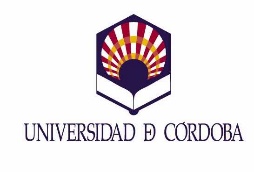 INSTANCIA/SOLICITUDDE PRESENTACIÓN DE LA TESIS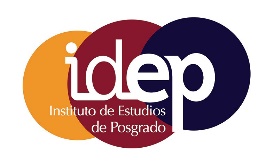 La solicitud se presentarán a través de Sede Electrónica de la Universidad de Córdoba, mediante  el trámite de Solicitud Genérica, dirigida a ESTUDIOS DE DOCTORADODATOS PERSONALES APELLIDOS:NOMBRE:NIF/NIE/N.º PASAPORTE:CORREO ELECTRÓNICO:TELÉFONO:NACIONALIDAD:PROGRAMA  DE DOCTORADO SOLICITADO:PROGRAMA  DE DOCTORADO SOLICITADO:PROGRAMA  DE DOCTORADO SOLICITADO:FECHA MÁXIMA DE FINALIZACIÓN TESIS: RÉGIMEN DE COTUTELA EN UNIVERSIDAD EXTRANJERA: INDICAR UNIVERSIDAD EXTRANJERA CONVENIO COTUTELA:Tesis doctoral, con informe del/de los director/es (en un único PDF sin proteger). La primera página debe contener el título de la tesis (español e inglés), el nombre del estudiante de doctorado, director/es, programa de doctorado y fecha (mes y año) de depósito en el Idep. (Apellidos_tesis)Versión publicable de la tesis doctoral por limitación de acceso a contenido confidencial, en su caso. (Apellidos_tesis_helvia)Informe razonado del tutor (incluido en la tesis, sólo en el caso que los directores no pertenezcan a la Universidad de Córdoba)Declaración de originalidad de tesis (Apellidos_originalidad)Solicitud y justificantes de indicios de calidad aportados. (Apellidos_calidad)Propuesta de tribunal: 6 doctores (Apellidos_tribunal_propuesta)Aceptaciones y documentación justificativa de los 6 doctores propuestos. (Apellidos_tribunal)Impreso previo TESEO. (Apellidos_teseo)Resumen de la tesis siguiendo las nuevas directrices del Ministerio. (formado WORD) (Apellidos_resumentesis)Curriculum Vitae del doctorando/a, incluyendo publicaciones o resultados asociados a la tesis doctoral. (Apellidos_curriculum)Solicitud de mención internacional del título de doctor, en su caso. (Apellidos_Dr.Internacional)Solicitud de mención industrial del título de doctor, en su caso. (Apellidos_Dr. Industrial)Si presenta la tesis por compendio de artículos, marque la casillaCertificado de estancia de al menos seis meses en caso de tesis en régimen de cotutela en Universidad Extranjera. (Apellidos_cotutela)Modelo de acuerdo para el archivo de la tesis en formato electrónico, con firma electrónica. Si se firma manualmente deberá enviar 2 ejemplares originales mediante correo postal. (Apellidos_modelo_edición)Documento de actividades realizadas y validadas por el director, descargado de SIGMA. (Apellidos_actividadesSIGMA)La/el doctoranda/oLa/el doctoranda/oFirma: 